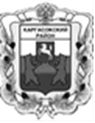 МУНИЦИПАЛЬНОЕ ОБРАЗОВАНИЕ «Каргасокский район»ТОМСКАЯ ОБЛАСТЬДУМА КАРГАСОКСКОГО РАЙОНА           Рассмотрев предложения депутатов Думы Каргасокского района шестого созыва по  выдвижению  кандидатур на должность заместителя Председателя Думы Каргасокского района шестого созыва,         Дума Каргасокского района РЕШИЛА:Глава Каргасокского района							А.П. АщеуловРЕШЕНИЕ                                                         ПРОЕКТ РЕШЕНИЕ                                                         ПРОЕКТ РЕШЕНИЕ                                                         ПРОЕКТ 07.10.2020              №  с. Каргасокс. КаргасокО выдвижении и обсуждении кандидатур на должность заместителя Председателя Думы Каргасокского района шестого созыва         1.Внести в бюллетень для тайного голосования по выборам заместителя Председателя Думы Каргасокского района шестого созыва следующие кандидатуры:1.  Кирин Иван Васильевич  Председатель ДумыКаргасокского района                                                                         